Выписка
из протокола экспертизыМеждународный Конкурс-игра по русскому языку «Ёж»Статус мероприятия: МеждународныйПриказ № 028/20 от 05.03.2020 г.Дата проведения Конкурса-игры: 06.02.2020Координатор: Бронникова Марина Геннадьевна, учитель начальных классовОУ: МБОУ «Гимназия № 1 им. Н.М. Пржевальского»г. Смоленск, Смоленская область, РоссияКоличество участников: 18Учитель: Бронникова Марина Геннадьевна, учитель начальных классов, МБОУ «Гимназия № 1 им. Н.М. Пржевальского», г. Смоленск, Смоленская область, РоссияКоличество участников: 18Регистрационный номер свидетельстваФамилия Имя участникаКлассБаллыМаксимальный баллМесто в конкурсеМесто в регионеМесто в населенном пунктеПроцент выполняемости109-3420901-3423872Агулин Дмитрийученик(ца) 3 класса206040151533%109-3420901-3084248Амельченкова Анастасияученик(ца) 3 класса3860225563%109-3420901-3351033Бурец Анастасияученик(ца) 3 класса236037131338%109-3420901-3084282Гузнова Златаученик(ца) 3 класса266034101043%109-3420901-3084285Дроздов Артурученик(ца) 3 класса2960319948%109-3420901-3084288Карасев Арсенийученик(ца) 3 класса146046161623%109-3420901-3084299Кастер-Юст Сильвеструченик(ца) 3 класса3160298852%109-3420901-3084302Лапина Меланияученик(ца) 3 класса2960319948%109-3420901-3084307Прохорова Златаученик(ца) 3 класса4560153375%109-3420901-3084310Сахнов Иванученик(ца) 3 класса216039141435%109-3420901-3084312Семенов Алексейученик(ца) 3 класса4660142277%109-3420901-3084315Ставрова Софияученик(ца) 3 класса526081187%109-3420901-3084317Терентьев Егорученик(ца) 3 класса246036121240%109-3420901-3084318Тимофеева Софияученик(ца) 3 класса256035111142%109-3420901-3084319Филиппова Анастасияученик(ца) 3 класса3260287753%109-3420901-3084321Фотченков Тимофейученик(ца) 3 класса3160298852%109-3420901-3084325Шамонин Егорученик(ца) 3 класса3760236662%109-3420901-3084328Якушева Марияученик(ца) 3 класса4060204467%Средний процент выполняемости заданий учеников 3 класса (учитель Бронникова Марина Геннадьевна) - 52%Средний процент выполняемости заданий учеников 3 класса (учитель Бронникова Марина Геннадьевна) - 52%Средний процент выполняемости заданий учеников 3 класса (учитель Бронникова Марина Геннадьевна) - 52%Средний процент выполняемости заданий учеников 3 класса (учитель Бронникова Марина Геннадьевна) - 52%Средний процент выполняемости заданий учеников 3 класса (учитель Бронникова Марина Геннадьевна) - 52%Средний процент выполняемости заданий учеников 3 класса (учитель Бронникова Марина Геннадьевна) - 52%Средний процент выполняемости заданий учеников 3 класса (учитель Бронникова Марина Геннадьевна) - 52%Средний процент выполняемости заданий учеников 3 класса (учитель Бронникова Марина Геннадьевна) - 52%Средний процент выполняемости заданий учеников 3 класса (учитель Бронникова Марина Геннадьевна) - 52%Председатель жюри:Директор ОДО ЧОУ «ЦДО «Снейл»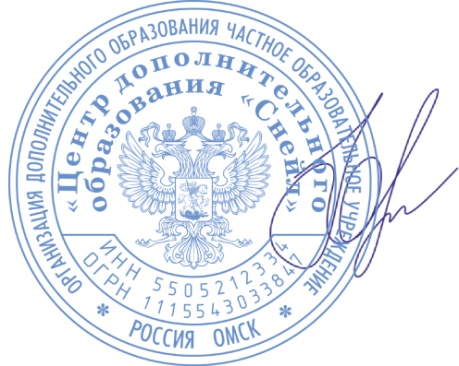 Ю.А. Нацкевич